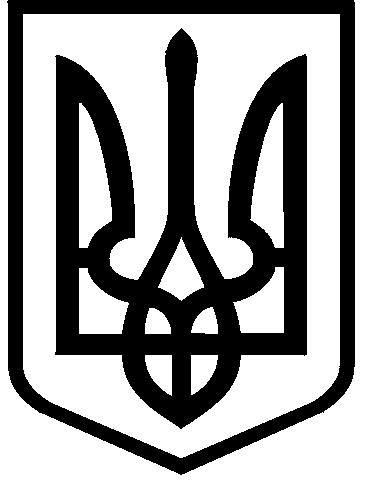 КИЇВСЬКА МІСЬКА РАДАIX СКЛИКАННЯПОСТІЙНА КОМІСІЯ З ПИТАНЬ КУЛЬТУРИ, ТУРИЗМУ ТА СУСПІЛЬНИХ КОМУНІКАЦІЙ                                                   01044, м. Київ, вул. Хрещатик, 36                                                        тел.:(044)202-72-25; тел./факс(044)202-73-05                                                                                                                                    №3/19                                                                                                                                                                                           ПРОЄКТПорядок деннийчергового засідання постійної комісії Київської міської ради з питань культури, туризму та суспільних комунікацій (далі – Комісія)            17.02.2022 року о 10-30, к. 1017 (10-й поверх), вул. Хрещатик, 36. Розгляд проєкту рішення Київської міської ради «Про надання  НАЦІОНАЛЬНОМУ ІСТОРИКО-АРХІТЕКТУРНОМУ МУЗЕЮ «КИЇВСЬКА ФОРТЕЦЯ» в постійне користування земельної ділянки для експлуатації та обслуговування пам’яток архітектури (фортифікації) у пров. Лабораторному у Печерському районі міста Києва» (343976525)(подання заступника голови Київської міської державної адміністрації Петра ОЛЕНИЧА; доручення заступника міського голови – секретаря Київської міської ради Володимира БОНДАРЕНКА від 08.02.2022 № 08/231-366/ПР).Розгляд проєкту рішення Київської міської ради «Про внесення змін до договору оренди земельної ділянки від 13 квітня 2006 року №63-6-00357, укладеного між Київською міською радою та суб’єктом підприємницької діяльності – фізичною особою Когут Русланою Іванівною» (609824795) (подання заступника голови Київської міської державної адміністрації Петра ОЛЕНИЧА; доручення заступника міського голови – секретаря Київської міської ради Володимира БОНДАРЕНКА від 13.01.2022 № 08/231-57/ПР).Розгляд звернення профспілкового комітету первинної профспілкової організації Комунального підприємства Київської міської ради «Телекомпанія «Київ» (далі – телекомпанія) на адресу Комісії з проханням сприяти у виділенні додаткового бюджетного фінансування з метою підвищення заробітної плати працівникам телекомпанії до ринкових реалій та внесення відповідних змін до Міської цільової програми розвитку інформативно-комунікативної сфери міста Києва на 2022-2024 роки (вх. від 08.02.2022 №08/3069).Голова постійної комісії                                                                      Вікторія МУХАСекретар постійної комісії                                              Володимир АНДРУСИШИН